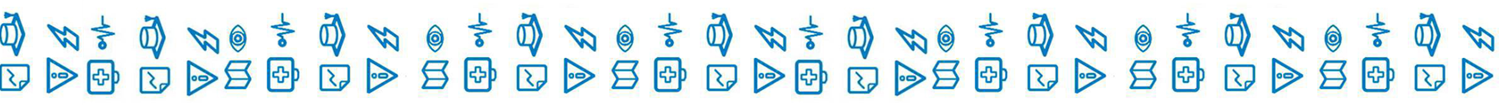 Информация о развитии рынка трудаЛенинградской области В октябре 2020 года удалось обеспечить не только стабильность в развитии рынка труда  Ленинградской области, но и снижение регистрируемой безработицы.                      К концу месяца наблюдалось: сокращение численности безработных граждан, зарегистрированных в службе занятости, уровня регистрируемой безработицы при росте спроса на рабочую силу.Гражданами, обратившимися в службу занятости населения в октябре             2020 года, подано 12459 заявлений о предоставлении различного вида государственных услуг (далее – госуслуга).Госуслуги, предоставленные гражданам (таблица 1):по содействию в поиске подходящей работы – 5056 человек (почти каждый третий, из числа граждан, подавших заявление о предоставлении госуслуг); по профессиональной ориентации получено 3983 госуслуги.Безработными признаны 4314 человек (таблица 4), которым назначена социальная выплата в виде пособия по безработице (таблица 5).В течение октября с регистрационного учета сняты по различным причинам              5608 человек, из числа граждан, обратившихся в целях поиска подходящей работы, в т.ч. 4568 безработных граждан. При содействии службы занятости населения в октябре: - трудоустроено на все виды работ 2558 человек, из них: 1985 человек (77,6%) безработные граждане, 573 человека (22,4%) ищущие работу граждане,  в том числе в период до признания их безработными, т.е. в течение нескольких дней (таблица 6); - приступили к профессиональному обучению 298 безработных граждан.В январе-октябре 2020 года служба занятости населения работала:- с 124167  заявлениями о предоставлении госуслуг, из них: каждый второй гражданин обратился за содействием в поиске подходящей работы – 63349 человек.При содействии службы занятости населения в январе-октябре 2020 года:- трудоустроено на все виды работ 18845 человек;- эффективность трудоустройства граждан (отношение трудоустроенных граждан к ищущим работу гражданам обратившимся в службу занятости населения) – 29,7%. Из общего числа трудоустроенных: на общественные работы трудоустроены – 1514 человек и на временные работы – 6905 несовершеннолетних граждан в возрасте 14-18 лет в свободное от учебы время;- 9817 гражданам (52,1% от всех трудоустроенных) работа предоставлена                в период до присвоения статуса «безработный».В январе-октябре 2020 года:- получили госуслугу по профориентации 21 567 граждан;- приступили к профессиональному обучению 3 052 человека, в том числе:1 311 безработных граждан,946 работников предприятий в рамках опережающего профессионального обучения,376 женщин в период отпуска по уходу за ребенком в возрасте до трех лет,               а также женщин, имеющих детей дошкольного возраста, не состоящих в трудовых отношениях и обратившихся в органы службы занятости населения; 309 граждан               в возрасте 50 лет и старше, а также граждан предпенсионного возраста (в рамках федерального/регионального проекта «Старшее поколение» национального проекта «Демография»),107 работников предприятий-участников федерального проекта «Производительность труда и поддержка занятости, 3 незанятых инвалида;- на досрочную пенсию направлено 12 безработных граждан;- пособие по безработице назначено 46 059 безработным гражданам.Спрос на рабочую силуНа 1 ноября 2020 года текущий спрос на рабочую силу составил 25618 единиц, что на 6103 вакансии больше, чем в начале января 2020 года.Вакансии распределились следующим образом: от 274 единиц                               (1,1% от текущего спроса на рабочую силу) в Бокситогорском муниципальном районе до 8288 единиц (32,4%) в Кингисеппском муниципальном районе. В экономике региона сохранялась высокая потребность в рабочих кадрах.                     Для трудоустройства рабочих в начале октября 2020 года предлагались 18252 вакансии (71,2%), для инженерно-технических работников и служащих – 7366 вакансий (28,8%).Наибольшую потребность в кадрах испытывала сфера «строительство» – 8752 вакансии (34,2% от общего числа вакансий – 25618 единиц), далее по видам экономической деятельности: обрабатывающие производства – 4570 вакансий (17,8%);                                                                                                                                                                                                                                                                                                                                                                                                                                                                                                                                                                                                                                                                                                                                                                                                                                                                                                                                                                                                             государственное управление и обеспечение военной безопасности; социальное обеспечение – 3112 вакансий (12,1%);транспортировка и хранение – 1296 вакансий (5,1%);деятельность в области здравоохранения и социальных услуг – 1263 вакансии (4,9%);торговля оптовая и розничная; ремонт автотранспортных средств 
и мотоциклов – 1123 вакансии (4,4%);сельское, лесное хозяйство, охота, рыболовство и рыбоводство – 1111 вакансий (4,4%);образование – 1050 вакансий (4,1%);деятельность гостиниц и предприятий общественного питания – 524 вакансии (2%);обеспечение электрической энергией, газом и паром; кондиционирование воздуха – 477 вакансий (1,9%);деятельность административная и сопутствующие дополнительные услуги – 445 вакансий (1,7%);водоснабжение; водоотведение, организация сбора и утилизации отходов, деятельность по ликвидации загрязнений – 420 вакансий (1,6%);добыча полезных ископаемых – 300 вакансий (1,2%);деятельность профессиональная, научная и техническая – 257 вакансий (1%);деятельность по операциям с недвижимым имуществом – 243 вакансии (0,9%);предоставление прочих видов услуг – 211 вакансий (0,9%); деятельность финансовая и страховая – 177 вакансий (0,7%);деятельность в области информации и связи – 162 вакансии (0,6%);деятельность в области культуры, спорта, организации досуга и развлечений – 124 вакансии (0,5%) и т.д.Текущий спрос на рабочую силу по сравнению с началом октября увеличился 
в следующих сферах деятельности:строительство - на 5433 единицы; обрабатывающие производства – на 289 единиц;государственное управление и обеспечение военной безопасности; социальное обеспечение – на 151 единицу;деятельность в области здравоохранения и социальных услуг – на 69 единиц;деятельность в области культуры, спорта, организации досуга и развлечений – на 45 единиц;деятельность гостиниц и предприятий общественного питания - на 37 единиц;деятельность по операциям с недвижимым имуществом – на 27 единиц;торговля оптовая и розничная; ремонт автотранспортных средств 
и мотоциклов - на 19 единиц;предоставление прочих видов услуг –  на 16 единиц; деятельность административная и сопутствующие дополнительные услуги – на 13 единиц;деятельность в области информации и связи – на 12 единиц;водоснабжение; водоотведение, организация сбора и утилизации отходов, деятельность по ликвидации загрязнений – на 2 единицы;деятельность финансовая и страховая – на 1 единицу.Спрос на рабочую силу по сравнению с началом октября текущего года сократился в следующих сферах деятельности:транспортировка и хранение – на 112 единиц;сельское, лесное хозяйство, охота, рыболовство и рыбоводство – 
на 52 единицы;добыча полезных ископаемых – на 45 единиц;деятельность профессиональная, научная и техническая – на 33 единицы;образование – на 25 единиц;обеспечение электрической энергией, газом и паром; кондиционирование воздуха – на 21 единицу;деятельность домашних хозяйств как работодателей; недифференцированная деятельность частных домашних хозяйств по производству товаров и оказанию услуг для собственного потребления – на 3 единицы.По 20 наименованиям наиболее востребованных рабочих профессий заявлено 9175 вакансий (35,8% от текущего спроса на рабочую силу). Предложение рабочей силы по этой группе профессий в 1,5 раз меньше. По 20 наименованиям наиболее востребованных должностей инженерно-технических работников и служащих заявлено 4214 вакансий (16,4% от текущего спроса на рабочую силу). Предложение рабочей силы по этой группе профессий                        в 1,4 раза больше.Сохранялся высокий спрос на неквалифицированных работников. 
По 20 наименованиям наиболее востребованных профессий этой группы заявлено 4303 вакансии (16,8% от текущего спроса на рабочую силу). Предложение рабочей силы по этой группе профессий в 1,7 раз меньше.На 1 ноября 2020 года напряженность на рынке труда в среднем 
по Ленинградской области составила 1,4 незанятого гражданина на одну вакансию (таблица 3). Численность безработных гражданВ октябре 2020 года безработными признаны 4314 человек, что на 3395 человек больше, чем в октябре 2019 года.К началу ноября 2020 года (по отношению к началу октября 2020 года) число безработных граждан: сократилось в Бокситогорском, Волховском, Гатчинском, Кингисеппском, Киришском, Лодейнопольском, Лужском, Подпорожском, Сланцевском, Тихвинском муниципальных районах;незначительно увеличилось в Волосовском, Всеволожском, Выборгском, Кировском, Ломоносовском, Приозерском, Тихвинском, Тосненском муниципальных районах и Сосновоборском городском округе.В моногородах численность безработных граждан сократилась в г. Пикалево – до 203 человек (на 19 человек), в г. Сланцы – до 490 человек (на 50 человек),                        в г. Сясьстрой – до 185 человек (на 11 человек) (таблица 4.1).Состав безработных гражданВ общей численности безработных граждан, состоявших на учете в службе занятости населения, в начале ноября 2020 года (33 100 человек):осуществлявших трудовую деятельность – 26 189 человек (79,1%), из них:
по причинам прекращения трудовой деятельности:уволенные по собственному желанию – 17 413 человек (66,5%);уволенные по соглашению сторон – 2279 человек (8,7%);уволенные в связи с ликвидацией организации, либо прекращением деятельности индивидуальным предпринимателем – 1028 человек (3,9%);уволенные с государственной службы – 190 человек (0,7%).Из 33 100 безработных граждан:по возрасту:16-17 лет – 65 человек (0,2%);18-19 лет – 450 человек (1,4%);20-24 года – 2821 человек (8,5%);25-29 лет – 4556 человек (13,8%);30-49 лет – 20 451 человек (61,8%);50 лет и старше – 4757 человек (14,4%);по образованию:высшее образование – 6309 человек (19,1%);среднее проф. образование – 7422 человека (22,4%);	среднее общее образование – 8600 человек (26%);основное общее образование – 6604 человека (20%);не имеющие основного общего образования – 4165 человек (12,6%);по отдельным категориям граждан:родителей, имеющих несовершеннолетних детей, всего – 15 242 человека (46%);инвалидов – 818 человек (2,5%);граждан предпенсионного возраста – 2108 человек (6,4%);граждан, стремящихся возобновить трудовую деятельность после длительного перерыва (более одного года), – 4832 человека (14,6%);граждан, впервые ищущих работу (ранее не работавших), – 6914 человек (20,9%).Уровень регистрируемой безработицыНа 1 ноября 2020 года уровень регистрируемой безработицы                                    в Ленинградской области имел значение 3,17% (справочно: в начале января                  2020 года – 0,36%) (таблица 4).При среднеобластном уровне регистрируемой безработицы в начале ноября          2020 года – 3,17%, по территориям этот показатель имел значение: от 1,32% 
в Волховском муниципальном районе до 5,43% во  Всеволожском муниципальном районе. В 4 муниципальных районах Ленинградской области уровень регистрируемой безработицы несколько выше среднеобластного значения.По сравнению с началом октября 2020 года уровень регистрируемой безработицы: 	сократился в Бокситогорском, Волховском, Гатчинском, Кингисеппском, Киришском, Лодейнопольском, Лужском, Подпорожском, Сланцевском, Тихвинском муниципальных районах;незначительно увеличился в Волосовском, Всеволожском, Выборгском, Кировском, Ломоносовском, Приозерском, Тосненском муниципальных районах            и Сосновоборском городском округе.Социальное партнерство в сфере трудаНа 1 ноября 2020 года в Ленинградской области действовали                                 1138 уведомительно зарегистрированных коллективных договоров, которыми охвачено 189,6 тыс. работающих граждан.Государственное управление охраной трудаВ октябре 2020 года специалистами отдела охраны труда 
и социального партнёрства комитета принято участие в работе комиссий 
по расследованию двух несчастных случаев, из них: один несчастный случай                     с тяжелым исходом, один несчастный случай со смертельным исходом.28-29 октября 2020 года в целях реализации пилотного проекта 
«По внедрению системы управления профессиональными рисками в сфере охраны труда» специалистами отдела охраны труда и социального партнёрства комитета проведено рабочее совещание в формате круглого стола (в режиме видеоконференцсвязи) с работодателями трех пилотных регионов (Ленинградская, Оренбургская и Кемеровская области). Так же в совещании приняли участие представители Министерства труда и социальной защиты Российской Федерации, Федеральной службы по труду и занятости.В рамках указанного совещания обсуждались вопросы, связанные 
с проблемами, возникающими при внедрении системы управления профессиональными рисками на предприятии и предложения 
по их решению.Справочно:По данным Петростата, в среднем за январь-сентябрь 2020 года,                                     в Ленинградской области уровень безработицы (по методологии МОТ) – 5,1%, численность безработных – 49,6 тыс. человек.Средняя заработная плата по Ленинградской области в августе 2020 года              (по последним данным Петростата) – 47057 руб.Средний размер пособия по безработице в октябре 2020 года – 6019,33 руб.Величина прожиточного минимума для трудоспособного населения 
за 2 квартал 2020 года – 12067 руб. Размер минимальной заработной платы в Ленинградской области с 1 января 2020 года – 12800 руб.ЧИСЛЕННОСТЬ ГОСУСЛУГ, ОКАЗАННЫХ ГРАЖДАНАМ, ОБРАТИВШИМСЯ В СЛУЖБУ ЗАНЯТОСТИТаблица 1ИНФОРМАЦИЯ ПО МОНОГОРОДАМ ЛЕНИНГРАДСКОЙ ОБЛАСТИТаблица 4.1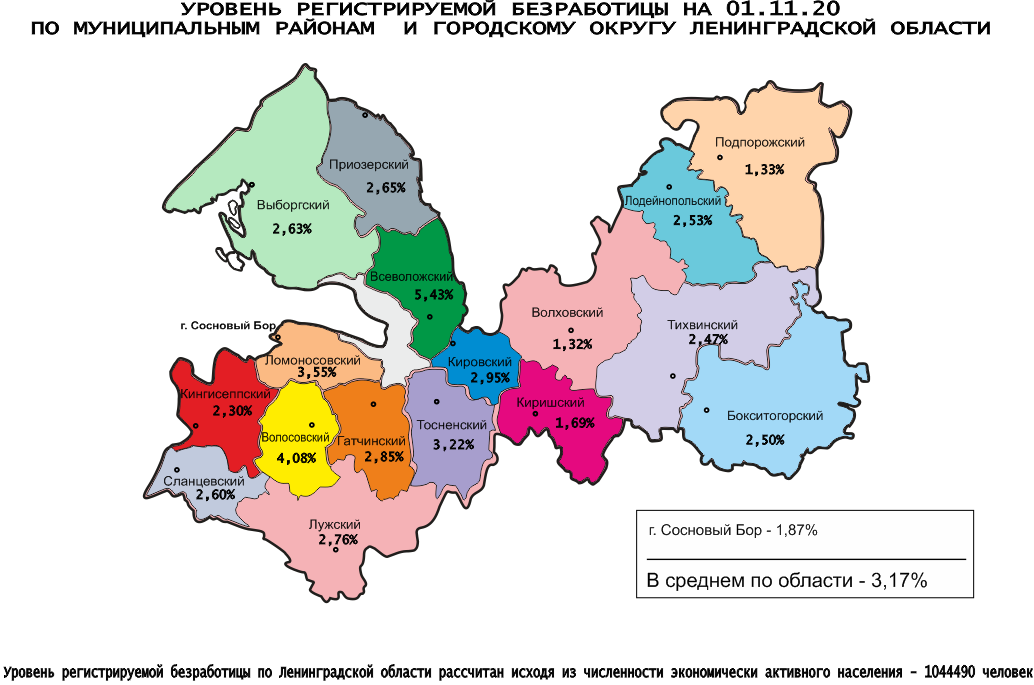 Комитет по труду и занятости населения Ленинградской области (www.job.lenobl.ru). Отдел анализа рынка труда, информации и программ занятостиСанкт-Петербург, Трамвайный пр., д.12, корп.2. Телефон: (812) 539-49-11, факс: (812) 539-47-40. Эл. почта: ktzn_lo@lenreg.ru.Общероссийская база вакансий «Работа в России»: https://trudvsem.ru; Роструд: www.rostrud.infoАДМИНИСТРАЦИЯ ЛЕНИНГРАДСКОЙ ОБЛАСТИ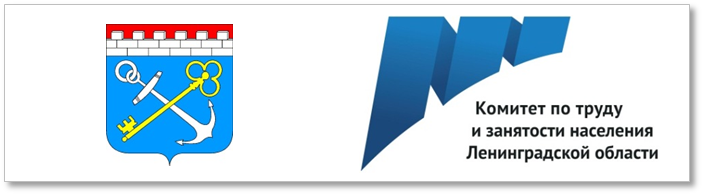 И Н Ф О Р М А Ц И Яо развитии рынка трудаЛенинградской областив октябре 2020 года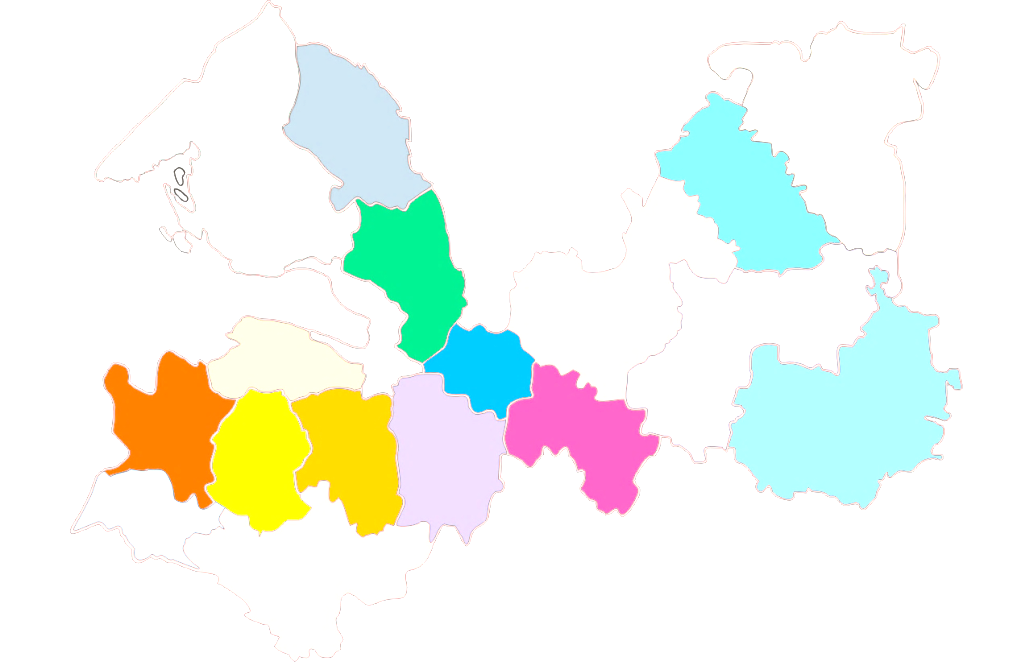 монтажник – 2122плотник – 343токарь – 101водитель – 1606повар – 324электросварщик – 67швея – 914электрик, электромонтер – 299станочник – 51слесарь – 862электромонтажник - 291каменщик – 45оператор – 630продавец – 242стропальщик – 31электрогазосварщик – 471маляр, штукатур – 182сварщик – 10машинист – 427тракторист – 157инженер – 919агент – 190бухгалтер – 69военнослужащий – 512полицейский (следователь) – 176инспектор – 62врач – 509охранник – 162механик – 55медицинская сестра – 304фельдшер – 155администратор – 42педагог (преподаватель, учитель) – 283техник – 121технолог – 32кассир – 216менеджер – 106экономист – 22мастер – 198воспитатель – 81рабочие (включая подсобных рабочих, кухонных рабочих, дорожных рабочих, рабочих) – 2211рабочие (включая подсобных рабочих, кухонных рабочих, дорожных рабочих, рабочих) – 2211рабочие (включая подсобных рабочих, кухонных рабочих, дорожных рабочих, рабочих) – 2211уборщик – 644мойщик – 72горничная – 26стрелок – 428монтер пути – 65почтальон – 22укладчик (упаковщик) – 256обработчик – 60санитар – 21грузчик – 134животновод – 56сторож (вахтер) – 15дворник – 119сортировщик – 36кладовщик – 108овощевод – 30Ниже среднеобластного 
(менее 3,17%)Ниже среднеобластного 
(менее 3,17%)Ниже среднеобластного 
(менее 3,17%)Выше среднеобластного (более 3,17%)Выше среднеобластного (более 3,17%)Выше среднеобластного (более 3,17%)№п/пМуниципальныерайоны,городской округУровеньрег. безработицы, %№п/пМуниципальныерайоныУровеньрег. безработицы, %1.Волховский 1,321.Тосненский3,222.Подпорожский 1,332.Ломоносовский3,553.Киришский1,693.Волосовский4,084.Сосновоборский г.о.  1,874.Всеволожский5,435.Кингисеппский 2,306.Тихвинский2,477.Бокситогорский2,508.Лодейнопольский2,539.Сланцевский 2,6010.Выборгский 2,6311.Приозерский 2,6512.Лужский 2,7613.Гатчинский2,8514.Кировский2,95№МуниципальныеСентябрьСентябрьСентябрьОктябрьОктябрьОктябрьОктябрьп/прайоны, городской округКоличествоОбратились за госуслугой по: Обратились за госуслугой по: КоличествоОбратились за госуслугой по:Обратились за госуслугой по:Обратились за госуслугой по:заявлений граждан о предоставлении госуслуг, (ед.)содействию в поиске подходящей работы, (чел.)профориентации, (чел.)заявлений граждан о предоставлении госуслуг, (ед.)содействию в поиске подходящей работы, (чел.)профориентации, (чел.)гр.4:   гр.1, %АВ12346791.Бокситогорский 34922222161671161,92.Волосовский 36321210450147132124,03.Волховский 62431334182412367,04.Всеволожский 1764150268169013604095,85.Выборгский 741415196834172992,26.Гатчинский 973692558695169689,37.Кингисеппский85116612108815124127,88.Киришский 56822210046017613281,09.Кировский 246201945628657185,410.Лодейнопольский 297123134213856971,711.Ломоносовский2662141343622168163,912.Лужский 32122838767207415238,913.Подпорожский 2349172166625370,914.Приозерский 152137221014146138,215.Сланцевский 2761336830915779112,016.Cосновоборский г.о.409172473961602296,817.Тихвинский 361205133411692794,518.Тосненский 634458201124393493177,319.«ЦОПП «Профстандарт»---2167-2167-Итого по Лен.областиИтого по Лен.области942957066851245950563983132,1ЧИСЛЕННОСТЬ ГРАЖДАН, ОБРАТИВШИХСЯ ЗА СОДЕЙСТВИЕМ В ПОИСКЕ ПОДХОДЯЩЕЙ РАБОТЫ, 
ТЕКУЩИЙ СПРОС НА РАБОЧУЮ СИЛУЧИСЛЕННОСТЬ ГРАЖДАН, ОБРАТИВШИХСЯ ЗА СОДЕЙСТВИЕМ В ПОИСКЕ ПОДХОДЯЩЕЙ РАБОТЫ, 
ТЕКУЩИЙ СПРОС НА РАБОЧУЮ СИЛУЧИСЛЕННОСТЬ ГРАЖДАН, ОБРАТИВШИХСЯ ЗА СОДЕЙСТВИЕМ В ПОИСКЕ ПОДХОДЯЩЕЙ РАБОТЫ, 
ТЕКУЩИЙ СПРОС НА РАБОЧУЮ СИЛУЧИСЛЕННОСТЬ ГРАЖДАН, ОБРАТИВШИХСЯ ЗА СОДЕЙСТВИЕМ В ПОИСКЕ ПОДХОДЯЩЕЙ РАБОТЫ, 
ТЕКУЩИЙ СПРОС НА РАБОЧУЮ СИЛУЧИСЛЕННОСТЬ ГРАЖДАН, ОБРАТИВШИХСЯ ЗА СОДЕЙСТВИЕМ В ПОИСКЕ ПОДХОДЯЩЕЙ РАБОТЫ, 
ТЕКУЩИЙ СПРОС НА РАБОЧУЮ СИЛУЧИСЛЕННОСТЬ ГРАЖДАН, ОБРАТИВШИХСЯ ЗА СОДЕЙСТВИЕМ В ПОИСКЕ ПОДХОДЯЩЕЙ РАБОТЫ, 
ТЕКУЩИЙ СПРОС НА РАБОЧУЮ СИЛУЧИСЛЕННОСТЬ ГРАЖДАН, ОБРАТИВШИХСЯ ЗА СОДЕЙСТВИЕМ В ПОИСКЕ ПОДХОДЯЩЕЙ РАБОТЫ, 
ТЕКУЩИЙ СПРОС НА РАБОЧУЮ СИЛУЧИСЛЕННОСТЬ ГРАЖДАН, ОБРАТИВШИХСЯ ЗА СОДЕЙСТВИЕМ В ПОИСКЕ ПОДХОДЯЩЕЙ РАБОТЫ, 
ТЕКУЩИЙ СПРОС НА РАБОЧУЮ СИЛУЧИСЛЕННОСТЬ ГРАЖДАН, ОБРАТИВШИХСЯ ЗА СОДЕЙСТВИЕМ В ПОИСКЕ ПОДХОДЯЩЕЙ РАБОТЫ, 
ТЕКУЩИЙ СПРОС НА РАБОЧУЮ СИЛУЧИСЛЕННОСТЬ ГРАЖДАН, ОБРАТИВШИХСЯ ЗА СОДЕЙСТВИЕМ В ПОИСКЕ ПОДХОДЯЩЕЙ РАБОТЫ, 
ТЕКУЩИЙ СПРОС НА РАБОЧУЮ СИЛУЧИСЛЕННОСТЬ ГРАЖДАН, ОБРАТИВШИХСЯ ЗА СОДЕЙСТВИЕМ В ПОИСКЕ ПОДХОДЯЩЕЙ РАБОТЫ, 
ТЕКУЩИЙ СПРОС НА РАБОЧУЮ СИЛУЧИСЛЕННОСТЬ ГРАЖДАН, ОБРАТИВШИХСЯ ЗА СОДЕЙСТВИЕМ В ПОИСКЕ ПОДХОДЯЩЕЙ РАБОТЫ, 
ТЕКУЩИЙ СПРОС НА РАБОЧУЮ СИЛУЧИСЛЕННОСТЬ ГРАЖДАН, ОБРАТИВШИХСЯ ЗА СОДЕЙСТВИЕМ В ПОИСКЕ ПОДХОДЯЩЕЙ РАБОТЫ, 
ТЕКУЩИЙ СПРОС НА РАБОЧУЮ СИЛУЧИСЛЕННОСТЬ ГРАЖДАН, ОБРАТИВШИХСЯ ЗА СОДЕЙСТВИЕМ В ПОИСКЕ ПОДХОДЯЩЕЙ РАБОТЫ, 
ТЕКУЩИЙ СПРОС НА РАБОЧУЮ СИЛУЧИСЛЕННОСТЬ ГРАЖДАН, ОБРАТИВШИХСЯ ЗА СОДЕЙСТВИЕМ В ПОИСКЕ ПОДХОДЯЩЕЙ РАБОТЫ, 
ТЕКУЩИЙ СПРОС НА РАБОЧУЮ СИЛУЧИСЛЕННОСТЬ ГРАЖДАН, ОБРАТИВШИХСЯ ЗА СОДЕЙСТВИЕМ В ПОИСКЕ ПОДХОДЯЩЕЙ РАБОТЫ, 
ТЕКУЩИЙ СПРОС НА РАБОЧУЮ СИЛУЧИСЛЕННОСТЬ ГРАЖДАН, ОБРАТИВШИХСЯ ЗА СОДЕЙСТВИЕМ В ПОИСКЕ ПОДХОДЯЩЕЙ РАБОТЫ, 
ТЕКУЩИЙ СПРОС НА РАБОЧУЮ СИЛУЧИСЛЕННОСТЬ ГРАЖДАН, ОБРАТИВШИХСЯ ЗА СОДЕЙСТВИЕМ В ПОИСКЕ ПОДХОДЯЩЕЙ РАБОТЫ, 
ТЕКУЩИЙ СПРОС НА РАБОЧУЮ СИЛУЧИСЛЕННОСТЬ ГРАЖДАН, ОБРАТИВШИХСЯ ЗА СОДЕЙСТВИЕМ В ПОИСКЕ ПОДХОДЯЩЕЙ РАБОТЫ, 
ТЕКУЩИЙ СПРОС НА РАБОЧУЮ СИЛУЧИСЛЕННОСТЬ ГРАЖДАН, ОБРАТИВШИХСЯ ЗА СОДЕЙСТВИЕМ В ПОИСКЕ ПОДХОДЯЩЕЙ РАБОТЫ, 
ТЕКУЩИЙ СПРОС НА РАБОЧУЮ СИЛУЧИСЛЕННОСТЬ ГРАЖДАН, ОБРАТИВШИХСЯ ЗА СОДЕЙСТВИЕМ В ПОИСКЕ ПОДХОДЯЩЕЙ РАБОТЫ, 
ТЕКУЩИЙ СПРОС НА РАБОЧУЮ СИЛУЧИСЛЕННОСТЬ ГРАЖДАН, ОБРАТИВШИХСЯ ЗА СОДЕЙСТВИЕМ В ПОИСКЕ ПОДХОДЯЩЕЙ РАБОТЫ, 
ТЕКУЩИЙ СПРОС НА РАБОЧУЮ СИЛУЧИСЛЕННОСТЬ ГРАЖДАН, ОБРАТИВШИХСЯ ЗА СОДЕЙСТВИЕМ В ПОИСКЕ ПОДХОДЯЩЕЙ РАБОТЫ, 
ТЕКУЩИЙ СПРОС НА РАБОЧУЮ СИЛУЧИСЛЕННОСТЬ ГРАЖДАН, ОБРАТИВШИХСЯ ЗА СОДЕЙСТВИЕМ В ПОИСКЕ ПОДХОДЯЩЕЙ РАБОТЫ, 
ТЕКУЩИЙ СПРОС НА РАБОЧУЮ СИЛУЧИСЛЕННОСТЬ ГРАЖДАН, ОБРАТИВШИХСЯ ЗА СОДЕЙСТВИЕМ В ПОИСКЕ ПОДХОДЯЩЕЙ РАБОТЫ, 
ТЕКУЩИЙ СПРОС НА РАБОЧУЮ СИЛУЧИСЛЕННОСТЬ ГРАЖДАН, ОБРАТИВШИХСЯ ЗА СОДЕЙСТВИЕМ В ПОИСКЕ ПОДХОДЯЩЕЙ РАБОТЫ, 
ТЕКУЩИЙ СПРОС НА РАБОЧУЮ СИЛУЧИСЛЕННОСТЬ ГРАЖДАН, ОБРАТИВШИХСЯ ЗА СОДЕЙСТВИЕМ В ПОИСКЕ ПОДХОДЯЩЕЙ РАБОТЫ, 
ТЕКУЩИЙ СПРОС НА РАБОЧУЮ СИЛУЧИСЛЕННОСТЬ ГРАЖДАН, ОБРАТИВШИХСЯ ЗА СОДЕЙСТВИЕМ В ПОИСКЕ ПОДХОДЯЩЕЙ РАБОТЫ, 
ТЕКУЩИЙ СПРОС НА РАБОЧУЮ СИЛУЧИСЛЕННОСТЬ ГРАЖДАН, ОБРАТИВШИХСЯ ЗА СОДЕЙСТВИЕМ В ПОИСКЕ ПОДХОДЯЩЕЙ РАБОТЫ, 
ТЕКУЩИЙ СПРОС НА РАБОЧУЮ СИЛУЧИСЛЕННОСТЬ ГРАЖДАН, ОБРАТИВШИХСЯ ЗА СОДЕЙСТВИЕМ В ПОИСКЕ ПОДХОДЯЩЕЙ РАБОТЫ, 
ТЕКУЩИЙ СПРОС НА РАБОЧУЮ СИЛУТаблица 2Таблица 2Таблица 2Таблица 2Таблица 2Таблица 2Таблица 2Таблица 2Таблица 2№МуниципальныеЧисленность граждан, обратившихся за содействием в поиске подходящей работы:Численность граждан, обратившихся за содействием в поиске подходящей работы:Численность граждан, обратившихся за содействием в поиске подходящей работы:Численность граждан, обратившихся за содействием в поиске подходящей работы:Численность граждан, обратившихся за содействием в поиске подходящей работы:Численность граждан, обратившихся за содействием в поиске подходящей работы:Численность граждан, обратившихся за содействием в поиске подходящей работы:Численность граждан, обратившихся за содействием в поиске подходящей работы:Численность граждан, обратившихся за содействием в поиске подходящей работы:Численность граждан, обратившихся за содействием в поиске подходящей работы:Численность граждан, обратившихся за содействием в поиске подходящей работы:Численность граждан, обратившихся за содействием в поиске подходящей работы:Численность граждан, обратившихся за содействием в поиске подходящей работы:Численность граждан, обратившихся за содействием в поиске подходящей работы:Численность граждан, обратившихся за содействием в поиске подходящей работы:Численность граждан, обратившихся за содействием в поиске подходящей работы:Численность граждан, обратившихся за содействием в поиске подходящей работы:Численность граждан, обратившихся за содействием в поиске подходящей работы:Численность граждан, обратившихся за содействием в поиске подходящей работы:Текущий спрос на рабочуюТекущий спрос на рабочуюТекущий спрос на рабочуюТекущий спрос на рабочуюТекущий спрос на рабочуюТекущий спрос на рабочуюТекущий спрос на рабочуюТекущий спрос на рабочуюТекущий спрос на рабочуюп/прайоны, городской округ Поставлено на учет, (чел.)Поставлено на учет, (чел.)Поставлено на учет, (чел.)Поставлено на учет, (чел.)Поставлено на учет, (чел.)Поставлено на учет, (чел.)Поставлено на учет, (чел.)Поставлено на учет, (чел.)Поставлено на учет, (чел.)Состоит на учете, (чел.)Состоит на учете, (чел.)Состоит на учете, (чел.)Состоит на учете, (чел.)Состоит на учете, (чел.)Состоит на учете, (чел.)Состоит на учете, (чел.)Состоит на учете, (чел.)Состоит на учете, (чел.)Состоит на учете, (чел.)силу (вакансии), (ед.)силу (вакансии), (ед.)силу (вакансии), (ед.)силу (вакансии), (ед.)силу (вакансии), (ед.)силу (вакансии), (ед.)силу (вакансии), (ед.)силу (вакансии), (ед.)силу (вакансии), (ед.)сентябрьсентябрьсентябрьоктябрьоктябрьоктябрьгр.2:гр.1,%гр.2:гр.1,%гр.2:гр.1,%01.10.202001.10.202001.10.202001.10.202001.11.202001.11.202001.11.202001.11.2020гр.5:гр.4,%гр.5:гр.4,%01.10.202001.10.202001.10.202001.11.202001.11.202001.11.2020гр.8:гр.7,%гр.8:гр.7,%гр.8:гр.7,%АB11122233344445555667778889991.Бокситогорский 22222222216716716775,275,275,283783783783776976976976991,991,928428428427427427496,596,52.Волосовский 21221221214714714769,369,369,311211121112111211129112911291129100,7100,741041041038938938994,994,93.Волховский 31331331324124124177,077,077,0112711271127112794594594594583,983,9800800800833833833104,1104,14.Всеволожский 15021502150213601360136090,590,590,51242912429124291242912660126601266012660101,9101,9245024502450259825982598106,0106,05.Выборгский 415415415417417417100,5100,5100,528782878287828783066306630663066106,5106,5122012201220128612861286105,4105,46.Гатчинский 69269269251651651674,674,674,64500450045004500444544454445444598,898,8149714971497164716471647110,0110,07.Кингисеппский 16616616615115115191,091,091,01200120012001200113611361136113694,794,7279827982798828882888288296,2296,28.Киришский 22222222217617617679,379,379,390090090090078078078078086,786,7531531531590590590111,1111,19.Кировский 201201201286286286142,3142,3142,318741874187418741981198119811981105,7105,711991199119911821182118298,698,610.Лодейнопольский 12312312385858569,169,169,161961961961950050050050080,880,838638638634434434489,189,111.Ломоносовский214214214221221221103,3103,3103,31647164716471647163416341634163499,299,2210721072107217621762176103,3103,312.Лужский 22822822820720720790,890,890,81234123412341234116811681168116894,794,710241024102496196196193,893,813.Подпорожский 91919162626268,168,168,137737737737727127127127171,971,9264264264287287287108,7108,714.Приозерский 137137137141141141102,9102,9102,9929929929929971971971971104,5104,5560560560578578578103,2103,215.Сланцевский 133133133157157157118,0118,0118,076276276276268968968968990,490,435135135131331331389,289,216.Cосновоборский г.о.17217217216016016093,093,093,0806806806806841841841841104,3104,318391839183917761776177696,696,617.Тихвинский 20520520516916916982,482,482,41273127312731273108110811081108184,984,9745745745802802802107,7107,718.Тосненский 45845845839339339385,885,885,829162916291629162971297129712971101,9101,912971297129712941294129499,899,8Итого по Ленинградской областиИтого по Ленинградской области57065706570650565056505688,688,688,6374293742937429374293703737037370373703799,099,0197621976219762256182561825618129,6129,6КОЛИЧЕСТВО ПРЕДПРИЯТИЙ И ДВИЖЕНИЕ ЗАЯВЛЕННЫХ ИМИ ВАКАНСИЙ В МУНИЦИПАЛЬНЫХ РАЙОНАХ И ГОРОДСКОМ ОКРУГЕ  ЛЕНИНГРАДСКОЙ ОБЛАСТИ Таблица 3КОЛИЧЕСТВО ПРЕДПРИЯТИЙ И ДВИЖЕНИЕ ЗАЯВЛЕННЫХ ИМИ ВАКАНСИЙ В МУНИЦИПАЛЬНЫХ РАЙОНАХ И ГОРОДСКОМ ОКРУГЕ  ЛЕНИНГРАДСКОЙ ОБЛАСТИ Таблица 3КОЛИЧЕСТВО ПРЕДПРИЯТИЙ И ДВИЖЕНИЕ ЗАЯВЛЕННЫХ ИМИ ВАКАНСИЙ В МУНИЦИПАЛЬНЫХ РАЙОНАХ И ГОРОДСКОМ ОКРУГЕ  ЛЕНИНГРАДСКОЙ ОБЛАСТИ Таблица 3КОЛИЧЕСТВО ПРЕДПРИЯТИЙ И ДВИЖЕНИЕ ЗАЯВЛЕННЫХ ИМИ ВАКАНСИЙ В МУНИЦИПАЛЬНЫХ РАЙОНАХ И ГОРОДСКОМ ОКРУГЕ  ЛЕНИНГРАДСКОЙ ОБЛАСТИ Таблица 3КОЛИЧЕСТВО ПРЕДПРИЯТИЙ И ДВИЖЕНИЕ ЗАЯВЛЕННЫХ ИМИ ВАКАНСИЙ В МУНИЦИПАЛЬНЫХ РАЙОНАХ И ГОРОДСКОМ ОКРУГЕ  ЛЕНИНГРАДСКОЙ ОБЛАСТИ Таблица 3КОЛИЧЕСТВО ПРЕДПРИЯТИЙ И ДВИЖЕНИЕ ЗАЯВЛЕННЫХ ИМИ ВАКАНСИЙ В МУНИЦИПАЛЬНЫХ РАЙОНАХ И ГОРОДСКОМ ОКРУГЕ  ЛЕНИНГРАДСКОЙ ОБЛАСТИ Таблица 3КОЛИЧЕСТВО ПРЕДПРИЯТИЙ И ДВИЖЕНИЕ ЗАЯВЛЕННЫХ ИМИ ВАКАНСИЙ В МУНИЦИПАЛЬНЫХ РАЙОНАХ И ГОРОДСКОМ ОКРУГЕ  ЛЕНИНГРАДСКОЙ ОБЛАСТИ Таблица 3КОЛИЧЕСТВО ПРЕДПРИЯТИЙ И ДВИЖЕНИЕ ЗАЯВЛЕННЫХ ИМИ ВАКАНСИЙ В МУНИЦИПАЛЬНЫХ РАЙОНАХ И ГОРОДСКОМ ОКРУГЕ  ЛЕНИНГРАДСКОЙ ОБЛАСТИ Таблица 3КОЛИЧЕСТВО ПРЕДПРИЯТИЙ И ДВИЖЕНИЕ ЗАЯВЛЕННЫХ ИМИ ВАКАНСИЙ В МУНИЦИПАЛЬНЫХ РАЙОНАХ И ГОРОДСКОМ ОКРУГЕ  ЛЕНИНГРАДСКОЙ ОБЛАСТИ Таблица 3КОЛИЧЕСТВО ПРЕДПРИЯТИЙ И ДВИЖЕНИЕ ЗАЯВЛЕННЫХ ИМИ ВАКАНСИЙ В МУНИЦИПАЛЬНЫХ РАЙОНАХ И ГОРОДСКОМ ОКРУГЕ  ЛЕНИНГРАДСКОЙ ОБЛАСТИ Таблица 3КОЛИЧЕСТВО ПРЕДПРИЯТИЙ И ДВИЖЕНИЕ ЗАЯВЛЕННЫХ ИМИ ВАКАНСИЙ В МУНИЦИПАЛЬНЫХ РАЙОНАХ И ГОРОДСКОМ ОКРУГЕ  ЛЕНИНГРАДСКОЙ ОБЛАСТИ Таблица 3КОЛИЧЕСТВО ПРЕДПРИЯТИЙ И ДВИЖЕНИЕ ЗАЯВЛЕННЫХ ИМИ ВАКАНСИЙ В МУНИЦИПАЛЬНЫХ РАЙОНАХ И ГОРОДСКОМ ОКРУГЕ  ЛЕНИНГРАДСКОЙ ОБЛАСТИ Таблица 3КОЛИЧЕСТВО ПРЕДПРИЯТИЙ И ДВИЖЕНИЕ ЗАЯВЛЕННЫХ ИМИ ВАКАНСИЙ В МУНИЦИПАЛЬНЫХ РАЙОНАХ И ГОРОДСКОМ ОКРУГЕ  ЛЕНИНГРАДСКОЙ ОБЛАСТИ Таблица 3КОЛИЧЕСТВО ПРЕДПРИЯТИЙ И ДВИЖЕНИЕ ЗАЯВЛЕННЫХ ИМИ ВАКАНСИЙ В МУНИЦИПАЛЬНЫХ РАЙОНАХ И ГОРОДСКОМ ОКРУГЕ  ЛЕНИНГРАДСКОЙ ОБЛАСТИ Таблица 3КОЛИЧЕСТВО ПРЕДПРИЯТИЙ И ДВИЖЕНИЕ ЗАЯВЛЕННЫХ ИМИ ВАКАНСИЙ В МУНИЦИПАЛЬНЫХ РАЙОНАХ И ГОРОДСКОМ ОКРУГЕ  ЛЕНИНГРАДСКОЙ ОБЛАСТИ Таблица 3КОЛИЧЕСТВО ПРЕДПРИЯТИЙ И ДВИЖЕНИЕ ЗАЯВЛЕННЫХ ИМИ ВАКАНСИЙ В МУНИЦИПАЛЬНЫХ РАЙОНАХ И ГОРОДСКОМ ОКРУГЕ  ЛЕНИНГРАДСКОЙ ОБЛАСТИ Таблица 3КОЛИЧЕСТВО ПРЕДПРИЯТИЙ И ДВИЖЕНИЕ ЗАЯВЛЕННЫХ ИМИ ВАКАНСИЙ В МУНИЦИПАЛЬНЫХ РАЙОНАХ И ГОРОДСКОМ ОКРУГЕ  ЛЕНИНГРАДСКОЙ ОБЛАСТИ Таблица 3КОЛИЧЕСТВО ПРЕДПРИЯТИЙ И ДВИЖЕНИЕ ЗАЯВЛЕННЫХ ИМИ ВАКАНСИЙ В МУНИЦИПАЛЬНЫХ РАЙОНАХ И ГОРОДСКОМ ОКРУГЕ  ЛЕНИНГРАДСКОЙ ОБЛАСТИ Таблица 3КОЛИЧЕСТВО ПРЕДПРИЯТИЙ И ДВИЖЕНИЕ ЗАЯВЛЕННЫХ ИМИ ВАКАНСИЙ В МУНИЦИПАЛЬНЫХ РАЙОНАХ И ГОРОДСКОМ ОКРУГЕ  ЛЕНИНГРАДСКОЙ ОБЛАСТИ Таблица 3КОЛИЧЕСТВО ПРЕДПРИЯТИЙ И ДВИЖЕНИЕ ЗАЯВЛЕННЫХ ИМИ ВАКАНСИЙ В МУНИЦИПАЛЬНЫХ РАЙОНАХ И ГОРОДСКОМ ОКРУГЕ  ЛЕНИНГРАДСКОЙ ОБЛАСТИ Таблица 3КОЛИЧЕСТВО ПРЕДПРИЯТИЙ И ДВИЖЕНИЕ ЗАЯВЛЕННЫХ ИМИ ВАКАНСИЙ В МУНИЦИПАЛЬНЫХ РАЙОНАХ И ГОРОДСКОМ ОКРУГЕ  ЛЕНИНГРАДСКОЙ ОБЛАСТИ Таблица 3КОЛИЧЕСТВО ПРЕДПРИЯТИЙ И ДВИЖЕНИЕ ЗАЯВЛЕННЫХ ИМИ ВАКАНСИЙ В МУНИЦИПАЛЬНЫХ РАЙОНАХ И ГОРОДСКОМ ОКРУГЕ  ЛЕНИНГРАДСКОЙ ОБЛАСТИ Таблица 3КОЛИЧЕСТВО ПРЕДПРИЯТИЙ И ДВИЖЕНИЕ ЗАЯВЛЕННЫХ ИМИ ВАКАНСИЙ В МУНИЦИПАЛЬНЫХ РАЙОНАХ И ГОРОДСКОМ ОКРУГЕ  ЛЕНИНГРАДСКОЙ ОБЛАСТИ Таблица 3КОЛИЧЕСТВО ПРЕДПРИЯТИЙ И ДВИЖЕНИЕ ЗАЯВЛЕННЫХ ИМИ ВАКАНСИЙ В МУНИЦИПАЛЬНЫХ РАЙОНАХ И ГОРОДСКОМ ОКРУГЕ  ЛЕНИНГРАДСКОЙ ОБЛАСТИ Таблица 3КОЛИЧЕСТВО ПРЕДПРИЯТИЙ И ДВИЖЕНИЕ ЗАЯВЛЕННЫХ ИМИ ВАКАНСИЙ В МУНИЦИПАЛЬНЫХ РАЙОНАХ И ГОРОДСКОМ ОКРУГЕ  ЛЕНИНГРАДСКОЙ ОБЛАСТИ Таблица 3КОЛИЧЕСТВО ПРЕДПРИЯТИЙ И ДВИЖЕНИЕ ЗАЯВЛЕННЫХ ИМИ ВАКАНСИЙ В МУНИЦИПАЛЬНЫХ РАЙОНАХ И ГОРОДСКОМ ОКРУГЕ  ЛЕНИНГРАДСКОЙ ОБЛАСТИ Таблица 3КОЛИЧЕСТВО ПРЕДПРИЯТИЙ И ДВИЖЕНИЕ ЗАЯВЛЕННЫХ ИМИ ВАКАНСИЙ В МУНИЦИПАЛЬНЫХ РАЙОНАХ И ГОРОДСКОМ ОКРУГЕ  ЛЕНИНГРАДСКОЙ ОБЛАСТИ Таблица 3КОЛИЧЕСТВО ПРЕДПРИЯТИЙ И ДВИЖЕНИЕ ЗАЯВЛЕННЫХ ИМИ ВАКАНСИЙ В МУНИЦИПАЛЬНЫХ РАЙОНАХ И ГОРОДСКОМ ОКРУГЕ  ЛЕНИНГРАДСКОЙ ОБЛАСТИ Таблица 3КОЛИЧЕСТВО ПРЕДПРИЯТИЙ И ДВИЖЕНИЕ ЗАЯВЛЕННЫХ ИМИ ВАКАНСИЙ В МУНИЦИПАЛЬНЫХ РАЙОНАХ И ГОРОДСКОМ ОКРУГЕ  ЛЕНИНГРАДСКОЙ ОБЛАСТИ Таблица 3КОЛИЧЕСТВО ПРЕДПРИЯТИЙ И ДВИЖЕНИЕ ЗАЯВЛЕННЫХ ИМИ ВАКАНСИЙ В МУНИЦИПАЛЬНЫХ РАЙОНАХ И ГОРОДСКОМ ОКРУГЕ  ЛЕНИНГРАДСКОЙ ОБЛАСТИ Таблица 3КОЛИЧЕСТВО ПРЕДПРИЯТИЙ И ДВИЖЕНИЕ ЗАЯВЛЕННЫХ ИМИ ВАКАНСИЙ В МУНИЦИПАЛЬНЫХ РАЙОНАХ И ГОРОДСКОМ ОКРУГЕ  ЛЕНИНГРАДСКОЙ ОБЛАСТИ Таблица 3КОЛИЧЕСТВО ПРЕДПРИЯТИЙ И ДВИЖЕНИЕ ЗАЯВЛЕННЫХ ИМИ ВАКАНСИЙ В МУНИЦИПАЛЬНЫХ РАЙОНАХ И ГОРОДСКОМ ОКРУГЕ  ЛЕНИНГРАДСКОЙ ОБЛАСТИ Таблица 3№ п/пМуниципальныерайоны, городской округк-во работодателей,к-во работодателей,количество вакансий,ед.количество вакансий,ед.количество вакансий,ед.количество вакансий,ед.количество вакансий,ед.количество вакансий,ед.кол-во вакансий, срок жизни которыхкол-во вакансий, срок жизни которыхкол-во вакансий, срок жизни которыхкол-во вакансий, срок жизни которыхкол-во вакансий, ед.кол-во вакансий, ед.кол-во вакансий, ед.кол-во вакансий, ед.кол-вовакансий,кол-вовакансий,кол-воспец-тей,кол-воспец-тей,кол-воспец-тей,кол-вовакансий,кол-вовакансий,кол-вовакансий,кол-вовакансий,кол-вовакансий,кол-во незанятых гражданкол-во незанятых гражданкол-во незанятых гражданкол-во незанятых граждан№ п/пМуниципальныерайоны, городской округпредост. вак.,ед.предост. вак.,ед.на
 01.10.20на
 01.10.20на
 01.10.20на 01.11.20на 01.11.20на 01.11.20от 1 дня  до 3-х  м-цевот 1 дня  до 3-х  м-цевболее 3-х м-цевболее 3-х м-цевна раб. проф.на раб. проф.на раб. проф.на долж. служ.по которым указана зарплатапо которым указана зарплатапо кот. даны вакансиипо кот. даны вакансиипо кот. даны вакансиизаявлен.за октябрьзаявлен.за октябрьснятых за октябрьпрошедших за октябрьпрошедших за октябрь чел.на 1 вакансию чел.на 1 вакансию чел.на 1 вакансию чел.на 1 вакансиюАВ1122233344556667889991010111212131313131.Бокситогорский 5757285285285274274274174174100100179179179952742741091091092292292385145142,82,82,82,82.Волосовский 79794104104103893893891511512382382452452451443893891361361361011011225115112,92,92,92,93.Волховский 1241248008008008338338336886881451455145145143198338331901901905195194871 3191 3191,11,11,11,14.Всеволожский 2882882 4502 4502 4502 5982 5982 5981 3391 3391 2591 2591 8131 8131 8137852 5982 5983263263265065063582 9562 9564,84,84,84,85.Выборгский 1191191 2411 2411 2411 2861 2861 2861 2861 286008328328324541 2861 2861981981983883883431 6291 6292,42,42,42,46.Гатчинский 1681681 4971 4971 4971 6471 6471 6478908907577571 2481 2481 2483991 6471 6472302302302722721221 7691 7692,72,72,72,77.Кингисеппский 1791792 7982 7982 7988 2888 2888 2881 6061 6066 6826 6826 2866 2866 2862 0028 2888 2883283283285 8025 8023128 6008 6000,10,10,10,18.Киришский 747453153153159059059054054050503033033032875905901221221223293292708608601,31,31,31,39.Кировский 1131131 1991 1991 1991 1821 1821 1823073078758758148148143681 1821 1822242242241731731911 3721 3721,71,71,71,710.Лодейнопольский 515138638638634434434424024010410420120120114334434410610610660601024464461,41,41,41,411.Ломоносовский 89892 1072 1072 1072 1762 1762 1766186181 5581 5581 8881 8881 8882882 1762 1761951951954474473792 5542 5540,80,80,80,812.Лужский 1341341 0241 0241 0249619619614354355265266226226223399619612472472472392393021 2631 2631,21,21,21,213.Подпорожский 43432642642642872872871561561311311691691691182872877777778585623493490,90,90,90,914.Приозерский 71715605605605785785783963961821823583583582205785781671671672012011837617611,71,71,71,715.Сланцевский 505035135135131331331322122192921931931931203133139898981561561945075072,22,22,22,216.Cосновоборский г.о.1091091 8391 8391 8391 7761 7761 7769669668108101 2141 2141 2145621 7761 7762142142143263263892 1652 1650,50,50,50,517.Тихвинский 103103745745745802802802437437365365488488488314802802202202202144144878898891,31,31,31,318.Тосненский 1771771 3081 3081 3081 2941 2941 2944454458498498858858854091 2941 2942732732733013013161 6091 6092,22,22,22,2Итого по Ленинградской областиИтого по Ленинградской области2028202819795197951979525618256182561810895108951472314723182521825218252736625618256181074107410741027810278445730073300731,41,41,41,41,61,6БЕЗРАБОТНЫЕ, УРОВЕНЬ РЕГИСТРИРУЕМОЙ БЕЗРАБОТИЦЫБЕЗРАБОТНЫЕ, УРОВЕНЬ РЕГИСТРИРУЕМОЙ БЕЗРАБОТИЦЫБЕЗРАБОТНЫЕ, УРОВЕНЬ РЕГИСТРИРУЕМОЙ БЕЗРАБОТИЦЫБЕЗРАБОТНЫЕ, УРОВЕНЬ РЕГИСТРИРУЕМОЙ БЕЗРАБОТИЦЫБЕЗРАБОТНЫЕ, УРОВЕНЬ РЕГИСТРИРУЕМОЙ БЕЗРАБОТИЦЫБЕЗРАБОТНЫЕ, УРОВЕНЬ РЕГИСТРИРУЕМОЙ БЕЗРАБОТИЦЫБЕЗРАБОТНЫЕ, УРОВЕНЬ РЕГИСТРИРУЕМОЙ БЕЗРАБОТИЦЫБЕЗРАБОТНЫЕ, УРОВЕНЬ РЕГИСТРИРУЕМОЙ БЕЗРАБОТИЦЫБЕЗРАБОТНЫЕ, УРОВЕНЬ РЕГИСТРИРУЕМОЙ БЕЗРАБОТИЦЫБЕЗРАБОТНЫЕ, УРОВЕНЬ РЕГИСТРИРУЕМОЙ БЕЗРАБОТИЦЫБЕЗРАБОТНЫЕ, УРОВЕНЬ РЕГИСТРИРУЕМОЙ БЕЗРАБОТИЦЫБЕЗРАБОТНЫЕ, УРОВЕНЬ РЕГИСТРИРУЕМОЙ БЕЗРАБОТИЦЫТаблица 4Таблица 4Таблица 4Таблица 4Таблица 4Таблица 4Таблица 4Таблица 4Таблица 4Таблица 4Таблица 4Таблица 4№МуниципальныеБезработные:Безработные:Безработные:Безработные:Безработные:Безработные:Безработные:Уровень регистрируемой  безработицы, (%)Уровень регистрируемой  безработицы, (%)Уровень регистрируемой  безработицы, (%)п/п районы, городской округПоставлено на учет, (чел.)Поставлено на учет, (чел.)Поставлено на учет, (чел.)Поставлено на учет, (чел.)Состоит на учете, (чел.)Состоит на учете, (чел.)Состоит на учете, (чел.)сентябрьоктябрьгр.2:гр1,%гр.2:гр1,%01.10.202001.11.2020гр.5:гр.4,%01.10.202001.11.2020гр.8-гр.7, п/пАB12334567891.Бокситогорский118145122,975175169892,92,692,50-0,192.Волосовский140165117,9100810081054104,63,904,080,183.Волховский93121130,191591577885,01,561,32-0,234.Всеволожский12221285105,2108501085011180103,05,275,430,165.Выборгский394396100,5267226722824105,72,492,630,146.Гатчинский507509100,441834183417099,72,862,85-0,017.Кингисеппский1119686,510681068100293,82,452,30-0,158.Киришский1368764,084284269582,52,051,69-0,369.Кировский21520997,2162516251671102,82,872,950,0810.Лодейнопольский795670,955955943377,53,272,53-0,7411.Ломоносовский198199100,5154315431559101,03,513,550,0412.Лужский162186114,811101110105595,02,902,76-0,1413.Подпорожский3943110,333933924070,81,881,33-0,5514.Приозерский110133120,9872872918105,32,522,650,1315.Сланцевский83126151,865865859490,32,892,60-0,2816.Cосновоборский г.о.998888,9680680695102,21,831,870,0417.Тихвинский15314594,811731173100185,32,892,47-0,4218.Тосненский272325119,5242924292533104,33,093,220,13Итого по Ленинградской областиИтого по Ленинградской области45884314104,433277332773310099,53,193,17-0,02№п/пМоногородаКоличество безработных граждан, чел.Количество безработных граждан, чел.Уровень регистрируемой безработицы, %Уровень регистрируемой безработицы, %Количество вакансий, ед.Количество вакансий, ед.Количество безработных на одну вакансию, чел.Количество безработных на одну вакансию, чел.01.10.202001.11.202001.10.202001.11.202001.10.202001.11.202001.10.202001.11.20201.г. Пикалево2222032,081,901831431,21,42.г. Сланцы5404902,982,712792551,91,93.г. Сясьстрой1961852,312,189811421,6СОЦИАЛЬНЫЕ ВЫПЛАТЫ В ВИДЕ ПОСОБИЯ ПО БЕЗРАБОТИЦЕСОЦИАЛЬНЫЕ ВЫПЛАТЫ В ВИДЕ ПОСОБИЯ ПО БЕЗРАБОТИЦЕСОЦИАЛЬНЫЕ ВЫПЛАТЫ В ВИДЕ ПОСОБИЯ ПО БЕЗРАБОТИЦЕСОЦИАЛЬНЫЕ ВЫПЛАТЫ В ВИДЕ ПОСОБИЯ ПО БЕЗРАБОТИЦЕСОЦИАЛЬНЫЕ ВЫПЛАТЫ В ВИДЕ ПОСОБИЯ ПО БЕЗРАБОТИЦЕСОЦИАЛЬНЫЕ ВЫПЛАТЫ В ВИДЕ ПОСОБИЯ ПО БЕЗРАБОТИЦЕСОЦИАЛЬНЫЕ ВЫПЛАТЫ В ВИДЕ ПОСОБИЯ ПО БЕЗРАБОТИЦЕСОЦИАЛЬНЫЕ ВЫПЛАТЫ В ВИДЕ ПОСОБИЯ ПО БЕЗРАБОТИЦЕСОЦИАЛЬНЫЕ ВЫПЛАТЫ В ВИДЕ ПОСОБИЯ ПО БЕЗРАБОТИЦЕСОЦИАЛЬНЫЕ ВЫПЛАТЫ В ВИДЕ ПОСОБИЯ ПО БЕЗРАБОТИЦЕТаблица 5Таблица 5Таблица 5№п/пМуниципальныерайоны, городской округНазначены социальные выплаты в виде пособия по безработице, чел.Назначены социальные выплаты в виде пособия по безработице, чел.Назначены социальные выплаты в виде пособия по безработице, чел.Получали социальные выплаты в виде пособия по безработице, чел.Получали социальные выплаты в виде пособия по безработице, чел.Получали социальные выплаты в виде пособия по безработице, чел.Получали социальные выплаты в виде пособия по безработице, чел.Получали социальные выплаты в виде пособия по безработице, чел.Получали социальные выплаты в виде пособия по безработице, чел.сентябрьоктябрьгр.2:гр.1, %01.10.202001.11.202001.11.202001.11.2020гр.5:гр.4, %гр.5:гр.4, %АB1234555661.Бокситогорский 118145122,970048548548569,369,32.Волосовский 140165117,994357757757761,261,23.Волховский 93121130,185845545545553,053,04.Всеволожский 12221285105,2999552425242524252,452,45.Выборгский 394396100,5246215781578157864,164,16.Гатчинский 507509100,4399819861986198649,749,77.Кингисеппский 1119686,599850350350350,450,48.Киришский 1368764,079543443443454,654,69.Кировский 21520997,2157984084084053,253,210.Лодейнопольский 795670,954127927927951,651,611.Ломоносовский 198199100,5149481381381354,454,412.Лужский 162186114,8106767267267263,063,013.Подпорожский 3943110,332416816816851,951,914.Приозерский 110133120,981649649649660,860,815.Сланцевский 83126151,861640140140165,165,116.Cосновоборский г.о.998888,962436936936959,159,117.Тихвинский 15314594,8109761461461456,056,018.Тосненский 272325119,5216812691269126958,558,5Итого по Ленинградской областиИтого по Ленинградской области41314314104,43107517181171811718155,355,3ТРУДОУСТРОЙСТВО ИЩУЩИХ И БЕЗРАБОТНЫХ ГРАЖДАНТРУДОУСТРОЙСТВО ИЩУЩИХ И БЕЗРАБОТНЫХ ГРАЖДАНТРУДОУСТРОЙСТВО ИЩУЩИХ И БЕЗРАБОТНЫХ ГРАЖДАНТРУДОУСТРОЙСТВО ИЩУЩИХ И БЕЗРАБОТНЫХ ГРАЖДАНТРУДОУСТРОЙСТВО ИЩУЩИХ И БЕЗРАБОТНЫХ ГРАЖДАНТРУДОУСТРОЙСТВО ИЩУЩИХ И БЕЗРАБОТНЫХ ГРАЖДАНТРУДОУСТРОЙСТВО ИЩУЩИХ И БЕЗРАБОТНЫХ ГРАЖДАНТРУДОУСТРОЙСТВО ИЩУЩИХ И БЕЗРАБОТНЫХ ГРАЖДАНТРУДОУСТРОЙСТВО ИЩУЩИХ И БЕЗРАБОТНЫХ ГРАЖДАНТРУДОУСТРОЙСТВО ИЩУЩИХ И БЕЗРАБОТНЫХ ГРАЖДАНТРУДОУСТРОЙСТВО ИЩУЩИХ И БЕЗРАБОТНЫХ ГРАЖДАНТаблица 6Таблица 6Таблица 6Таблица 6Таблица 6Таблица 6Таблица 6Таблица 6Таблица 6Таблица 6Таблица 6№МуниципальныеМуниципальныеТрудоустроено:Трудоустроено:Трудоустроено:Трудоустроено:Трудоустроено:Трудоустроено:Трудоустроено:Трудоустроено:п/прайоны, городской округ районы, городской округ всего, чел.всего, чел.всего, чел.всего, чел.в т. ч. безработных, чел.в т. ч. безработных, чел.в т. ч. безработных, чел.в т. ч. безработных, чел.сентябрьоктябрьоктябрьгр.2:гр.1,%сентябрьсентябрьоктябрьгр.5:гр.4,%АBB122344561.1.Бокситогорский 1361361369066,272626286,12.2.Волосовский 1431431437250,396606062,53.3.Волховский 20520520510852,768565682,44.4.Всеволожский 659659659702106,556055355398,85.5.Выборгский 16216216216098,8147150150102,06.6.Гатчинский 28928928920470,6157169169107,67.7.Кингисеппский 10510510510196,294797984,08.8.Киришский 14514514513291,079100100126,69.9.Кировский 106106106145136,8105979792,410.10.Лодейнопольский 7070704564,337343491,911.11.Ломоносовский 113113113115101,8104757572,112.12.Лужский 14714714712383,714411811881,913.13.Подпорожский 6969692840,647222246,814.14.Приозерский 60606070116,7475757121,315.15.Сланцевский 7979797898,761535386,916.16.Cосновоборский г.о.1001001009090,0404040100,017.17.Тихвинский 1151151159986,1101878786,118.18.Тосненский 32432432419660,520517317384,4Итого по Ленинградской областиИтого по Ленинградской областиИтого по Ленинградской области302730273027255884,521641985198591,7